参会单位信息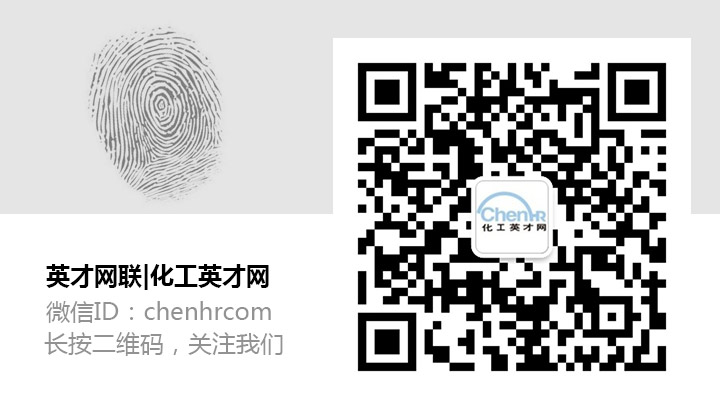 单位名称如鲲（山东）新材料科技有限公司如鲲（山东）新材料科技有限公司如鲲（山东）新材料科技有限公司如鲲（山东）新材料科技有限公司如鲲（山东）新材料科技有限公司联系人郑法委郑法委联系电话1515379253415153792534通讯地址山东省济宁市济宁化工产业园山东省济宁市济宁化工产业园电子邮箱zhengfawei@rolechem.comzhengfawei@rolechem.com意向高校烟台大学、青岛科技大学、山东科技大学（√） 烟台大学、青岛科技大学、山东科技大学（√） 烟台大学、青岛科技大学、山东科技大学（√） 烟台大学、青岛科技大学、山东科技大学（√） 烟台大学、青岛科技大学、山东科技大学（√） 单位简介单位简介单位简介单位简介单位简介单位简介如鲲（山东）新材料科技有限公司成立于2018年11月，位于山东省济宁市济宁化工产业园，在建厂房占地面积7.8万平方米，一期投资2亿，将于2020年春节前后建成投产，预计总投资3.8亿。主要生产动力电池电解液添加剂及半导体相关的高端电子化工品以及功能性高分子材料单体。公司是一家高速发展的高科技企业，申请了国内外近20种发明专利，预计到2025年年产值达到10亿以上。如鲲（山东）新材料科技有限公司成立于2018年11月，位于山东省济宁市济宁化工产业园，在建厂房占地面积7.8万平方米，一期投资2亿，将于2020年春节前后建成投产，预计总投资3.8亿。主要生产动力电池电解液添加剂及半导体相关的高端电子化工品以及功能性高分子材料单体。公司是一家高速发展的高科技企业，申请了国内外近20种发明专利，预计到2025年年产值达到10亿以上。如鲲（山东）新材料科技有限公司成立于2018年11月，位于山东省济宁市济宁化工产业园，在建厂房占地面积7.8万平方米，一期投资2亿，将于2020年春节前后建成投产，预计总投资3.8亿。主要生产动力电池电解液添加剂及半导体相关的高端电子化工品以及功能性高分子材料单体。公司是一家高速发展的高科技企业，申请了国内外近20种发明专利，预计到2025年年产值达到10亿以上。如鲲（山东）新材料科技有限公司成立于2018年11月，位于山东省济宁市济宁化工产业园，在建厂房占地面积7.8万平方米，一期投资2亿，将于2020年春节前后建成投产，预计总投资3.8亿。主要生产动力电池电解液添加剂及半导体相关的高端电子化工品以及功能性高分子材料单体。公司是一家高速发展的高科技企业，申请了国内外近20种发明专利，预计到2025年年产值达到10亿以上。如鲲（山东）新材料科技有限公司成立于2018年11月，位于山东省济宁市济宁化工产业园，在建厂房占地面积7.8万平方米，一期投资2亿，将于2020年春节前后建成投产，预计总投资3.8亿。主要生产动力电池电解液添加剂及半导体相关的高端电子化工品以及功能性高分子材料单体。公司是一家高速发展的高科技企业，申请了国内外近20种发明专利，预计到2025年年产值达到10亿以上。如鲲（山东）新材料科技有限公司成立于2018年11月，位于山东省济宁市济宁化工产业园，在建厂房占地面积7.8万平方米，一期投资2亿，将于2020年春节前后建成投产，预计总投资3.8亿。主要生产动力电池电解液添加剂及半导体相关的高端电子化工品以及功能性高分子材料单体。公司是一家高速发展的高科技企业，申请了国内外近20种发明专利，预计到2025年年产值达到10亿以上。岗位需求信息岗位需求信息岗位需求信息岗位需求信息岗位需求信息岗位需求信息需求岗位需求岗位需求专业学    历人    数薪酬待遇储备干部（化工专业）储备干部（化工专业）应用化学，有机化学，化学分析，化学工程与工艺，精细化工，制药等化学相关专业中专及以上203500-6000